RE: objednávka č. OV20200696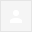 Dobrý den, 

děkujeme Vám za objednávku a potvrzujeme její přijetí.

Celková hodnota Vaší objednávky je 146.101,- Kč bez DPH.

Očekávaná expedice souprav, které jsou nyní skladem, je 07/09/2020.

V případě jakýchkoliv dotazů mě prosím kontaktujte.

S pozdravem a přáním hezkých dní,


Tel: +420 Doručená poštax3. 9. 2020 15:12 (před 16 hodinami)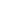 